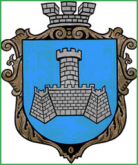 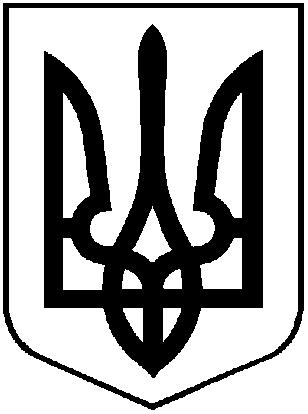 УКРАЇНАХМІЛЬНИЦЬКА МІСЬКА РАДАВІННИЦЬКОЇ ОБЛАСТІВиконавчий комітетР І Ш Е Н Н Явід  30 червня 2023 року                                                                               №343 Про погодження КП «Хмільниккомунсервіс»використання деревини для власних потребРозглянувши лист В.о начальника КП «Хмільниккомунсервіс» Валерія ПУГАЧА від 27.06.2023 року №250 та лист Начальника Хмільницького РТЦК та СП полковника Олега РЕЗЕДЕНТА від 14.06.2023 №2385 щодо необхідності забезпечення підприємства деревиною (дровами) для опалення приміщень по вул. Чайковського, 17 в м. Хмільнику, які перебувають на балансі КП «Хмільниккомунсервіс», керуючись ст.29, ст.59 Закону України «Про місцеве самоврядування в Україні», виконавчий комітет Хмільницької міської ради.В И Р І Ш И В :Погодити Комунальному підприємству «Хмільниккомунсервіс» Хмільницької міської ради використання деревини різних порід в  кількості 70,0 куб. м для власних потреб на опалення приміщень по вул. Чайковського,17 в м. Хмільнику, що перебувають на балансі КП «Хмільник- комунсервіс».  2.  Контроль за виконанням цього рішення покласти на заступника міського голови з питань діяльності виконавчих органів міської ради Сергія РЕДЧИКА.Міський голова                                                               Микола ЮРЧИШИН